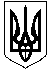 СМОЛІНСЬКА СЕЛИЩНА РАДАНОВОУКРАЇНСЬКОГО РАЙОНУ КІРОВОГРАДСЬКОЇ ОБЛАСТІВИКОНАВЧИЙ КОМІТЕТРІШЕННЯ21 вересня 2021 року							№ 146Про внесення змін до назви селищної радиЗ метою врегулювання правовідносин на території Смолінської територіальної громади; керуючись п. 29 ст. 85 Конституції України, Законом України «Про державну реєстрацію юридичних осіб, фізичних осіб – підприємців та громадських формувань»; враховуючи положення Постанови Верховної Ради України № 807-IX від 17 липня 2020 року «Про утворення та ліквідацію районів», відповідно до ст.37, 371 Закону України «Про місцеве самоврядування в Україні»,В И Р І Ш И В:1. Внести зміни до назви Смолінської селищної ради Маловисківського району Кіровоградської області та перейменувати її на Смолінська селищна рада Новоукраїнського району Кіровоградської області та здійснити реєстраційні дії у визначеному законом порядку.2. Рекомендувати підприємствам, закладам, установам, організаціям всіх форм власності, фізичним особам – підприємцям, які зареєстровані та вчиняють свою діяльність на території Смолінської селищної ради Маловисківського району Кіровоградської області, вжити заходів щодо приведення у відповідність (у зв`язку із перейменуванням району) об’єктів топоніміки, документів, вивісок, печаток, тощо.3. Відбитки печаток Смолінської селищної ради Новоукраїнського району Кіровоградської області направити до Кіровоградської регіональної філії Державного підприємства «Національні інформаційні системи» (додається). 4. Контроль за виконанням цього рішення покласти на секретаря Смолінської селищної ради Гордієнко Є.П.Селищний голова 								Микола МАЗУРА Додаток до рішення виконавчого комітету «21» вересня 2021 р №146Демченко Ольга Миколаївна (б/н) _____________ зразок печатки      		   м.ппідпис2.	Сорока Олександра Іванівна (№1) ____________ зразок печатки      		   м.п.Бершадська Тетяна Миколаївна (№2) ____________ зразок печатки      		   м.п.підписМайдебура Ірина Сергіївна (№3) _____________ зразок печатки      		   м.п.Сус Оксана Леонідівна (№4)	 _____________ зразок печатки      		   м.п.Сливенко Тетяна Миколаївна (№5) _____________ зразок печатки      		   м.п.Гончаренко Тетяна Іванівна  (№6) _____________ зразок печатки      		   м.п.Бублик Ірина Миколаївна (№7) ____________ зразок печатки      		   м.п.